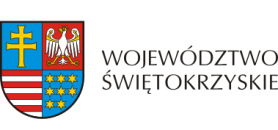 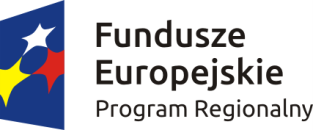 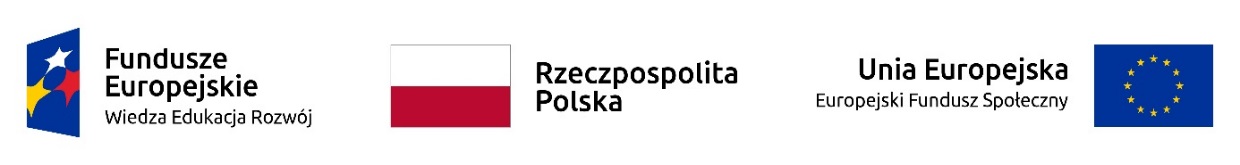 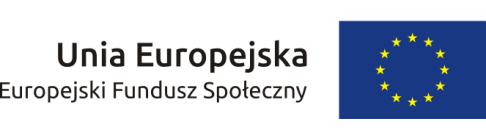 Załącznik nr 7 do  Regulaminu przyznawania środków finansowych na rozwój przedsiębiorczości.………………………………..                  Imię i Nazwisko                              …………………………………….        Adres zamieszkania…………………………………….                                                    …………………………………………  Seria i nr dowodu osobistego                                                                         Pieczątka firmy……………………………………..                   PESEL OŚWIADCZENIE PORĘCZYCIELA Oświadczam, że prowadzę działalność gospodarczą od dnia …………........................... 
w formie ……………………………………………………………….. i na dzień ……………....               (jednoosobowa działalność gospodarcza, spółka , inne ) nie posiadam zaległości podatkowych / posiadam zaległości podatkowe * nie zalegam / zalegam w opłacaniu składek w ZUS / KRUS *            Oświadczam, że z tytułu prowadzonej przeze mnie działalności osiągnąłem/am  dochód za 2017r. w wysokości ……………………………………………………... przeciętny miesięczny dochód za 2017r.  .…………………………………………. *   niewłaściwe  wykreślićŚwiadomy odpowiedzialności karnej za składanie nieprawdziwych danych ( art. 233 k.k.) oświadczam, że dane zawarte 
w niniejszym oświadczeniu są zgodne z prawdą. Wyrażam zgodę na przetwarzanie moich danych osobowych zgodnie z ustawą z 10 maja 2018r o ochronie danych osobowych (Dz.U.2018r., poz. 1000)                ….………………………………………. Data i podpis poręczyciela……………………………………..      Imię i Nazwisko…………………………………………      Adres zamieszkania …………………………………………     PESEL, seria i nr dowodu osobistego        OŚWIADCZENIE PORĘCZYCIELANiniejszym oświadczam, że posiadam aktualnie zobowiązanie finansowe w wysokości………………… zł. (słownie złotych:…………..………………………………………………………………………………………………………..................................)z tytułu………………………………………………………………………………………………Oświadczam, że wysokość miesięcznej spłaty zadłużenia wynosi …………………..……………..…zł.(słownie złotych:…………………………………………………………………	Oświadczam, że mój stan cywilny to *:  Panna/kawalerMężatka/żonatyRozwiedziona /rozwiedzionyWdowa/wdowiecOsoba będąca w związku małżeńskim, posiadająca rozdzielność majątkowąOsoba będąca w związku małżeńskim, posiadająca prawomocny wyrok sądu o separacji*odpowiednią odpowiedź zakreślić krzyżykiemŚwiadomy odpowiedzialności karnej za składanie nieprawdziwych danych ( art. 233 k.k.) oświadczam, że dane zawarte w niniejszym oświadczeniu są zgodne z prawdą.Oświadczam, że zapoznałem/am się z klauzulą informacyjną zgodnie z art. 13 ogólnego rozporządzenia          o ochronie danych osobowych z dnia 27 kwietnia 2016 r. (Dz. Urz. UE L 119 z 04.05.2016) i wyrażam zgodę na przetwarzanie moich danych osobowych zgodnie z ustawą z 10 maja 2018r. o ochronie danych osobowych (Dz. U. z 2018 r. poz. 1000).			…………………………….………………………………                                     Data i podpis poręczycielaKlauzula informacyjnaZgodnie z art. 13 ogólnego rozporządzenia o ochronie danych osobowych z dnia 27 kwietnia 2016 r. (Dz. Urz. UE L 119 z 04.05.2016) informuję, iż:1.Administratorem Pani/Pana danych osobowych jest:Powiatowy Urząd Pracy w Końskichul. Stanisława Staszica 226-200 Końskie reprezentowany przez Dyrektora – Bożenę Urban.2.Kontakt z Inspektorem Ochrony Danych: iod@pup.konskie.pl3.Pani/Pana dane osobowe przetwarzane będą w celu wypełnienia obowiązku prawnego ciążącego na administratorze - na podstawie Art. 6 ust. 1 lit. c , oraz Art. 9 ust.2 lit. b ogólnego rozporządzenia o ochronie danych osobowych z dnia 27 kwietnia 2016 r w celu realizacji zadań ustawowych – ustawa z dnia 20 kwietnia 2004 r. o promocji zatrudnienia i instytucjach rynku pracy.4.Odbiorcami Pani/Pana danych osobowych będą wyłącznie podmioty uprawnione do uzyskania danych osobowych na podstawie przepisów prawa .5.Pani/Pana dane osobowe przetwarzane będą przez okres 50 lat, licząc od końca roku kalendarzowego, w którym zakończono udzielanie pomocy.6.Pani/Pana dane, o których mowa w pkt 5 będą pseudonimizowane niezwłocznie po upływie okresu przetwarzania i usuwane po upływie 10 lat.7.Posiada Pani/Pan prawo żądania od administratora dostępu do danych osobowych, prawo do ich sprostowania, usunięcia lub ograniczenia przetwarzania, prawo do wniesienia sprzeciwu wobec przetwarzania.8.Ma Pani/Pan prawo wniesienia skargi do organu nadzorczego.9.Podanie danych osobowych w zakresie wymaganym ustawodawstwem (ustawa z dnia 20 kwietnia 2004 r. o promocji zatrudnienia i instytucjach rynku pracy.) jest obligatoryjne.Pani/Pana dane nie będą przetwarzanie w sposób zautomatyzowany w tym w formie profilowania.Do wiadomości wnioskodawcy, poręczycieli i małżonków.